Letter to candidates after the event – whether your debate or one you attended.Use this after the event, to continue the dialogue with the candidates. This will help over the post-election months and years ahead and builds our credibility as being genuinely interested in that dialogue. This letter works whether you held a physical meeting or a digital one, and whatever format you used.Dear [NAME OF CANDIDATE]Congratulations on your election in May! On behalf of all motorcyclists in the area, I am pleased to let you know that the Motorcycle Action Group (MAG) – the UK’s foremost voice for riders – is here to work with you and assist on any matters relating to motorcycling.With almost one in ten electors holding a motorcycle licence, our task is to share what you say about motorcycling, and to feed back to you what bikers are hoping for in terms of action in the years ahead. I’m confident that – together - we will be able to achieve good work in the interests of this important commuter and leisure road user group.If we can assist you with any rider-related matters, now or in the future, please don’t hesitate to get in touch. We’re here to help you help us, and that’s at the core of our inclusive approach.We look forward to working with you in the collective interests of road users in general - and motorcyclists in particular - in our locality. Your sincerely[YOUR DETAILS]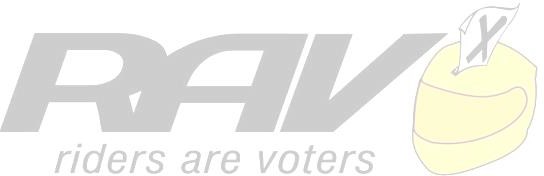 